ELC Science3.6 Component 6: Physics, Electricity, magnetism and waves, Outcome 3Teacher Devised Assignment: Student writing frameInvestigative activity: Which is the best electric kettle?Information:  What I already knowAn electric kettle transfers energy to the water inside it.The amount of energy transferred depends on the power of the kettle.All kettles have a badge that says how many kW of power they produce.  Skill Area A:   Planning Entry Level 1Tick () which items of equipment you will need from the list below:Any other equipment needed?    No / Yes ……………………………………………………………………………………………….………Planning Skill Area A:  Entry Level 2 `To make it a fair test,

I am going to keep these things the same:
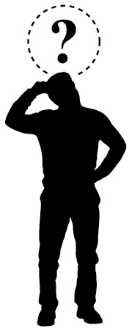 ………………………………………………………………………………………………………….I am only going to change …………………………………………………………………………………………………………………I am going to measure  …………………………………………… using ……………………………….Skill Area A: PlanningEntry Level 3Skill Area B: DoingEntry level 1 and 2Skill Area B: Level 3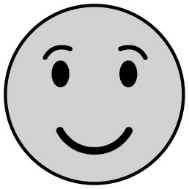 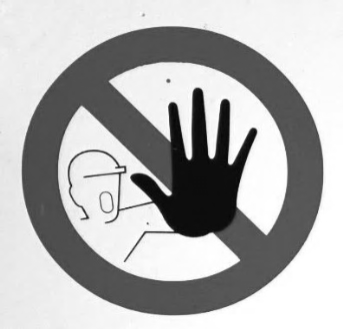 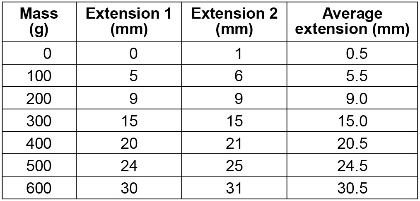 Skill Area C:  Recording data (my observations) Entry levels 1, 2 and 3Skill Area D: Processing and presenting data Showing patterns in my resultsEntry levels 1, 2 and 3 I am going to use a:	bar chart  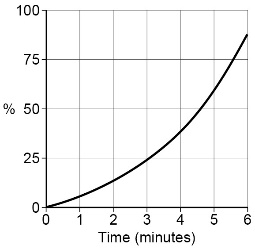 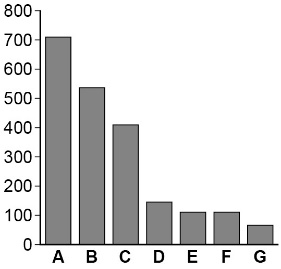 line graph					to show the results I collected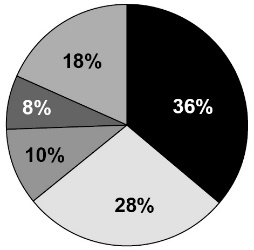 			pie chart 			other					Show or attach your processed data here:Skill Area E:  Interpreting and EvaluatingLevels 1, 2 and 3Skill Area E: EvaluatingLevel 3 only    ComponentSkill Area ASkill Area BSkill Area CSkill Area DSkill Area ETotal mark61/2/31/2/31/2/31/2/31/2/3      /15What am I trying to find out?  kettlesJoule meterlaboratory stand and clamp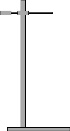 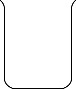 beaker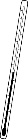 thermometerammeterbalance        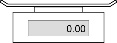 marker pen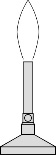 Bunsen burner power packheating gauze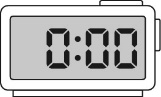 stop watch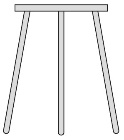 tripodconnecting leads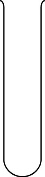 boiling tube wooden splint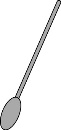 spatula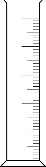 measuring cylinder How will I set up the apparatus?: (Draw a simple diagram here)What I’m going to do: this can be bullet points or a flow chart.………………………………………………………………………………………………………………………………………………………………………………………………………………………………………………………………………………………………………………………………………………………………………………………………………………………………………………………………………………………………………………………………………………………………………………………………………………………………………………………………………………………………………………………………………………………………………………………………………………………………………………………………………………………………………………………………………………………………………………………………………………………………………………………………………………………………………………………………………………………………………………………………………………………………………………………………………………What I think might happenI think the kettle ……. …………………………….will be the best because…………………………..……………………………………………………………………............................................................………………………………………………………………………………………………………………………………………………………………………………………………………………………………………………………………………………………………………………………………………………………………………………………………………………………………………………………………………………………………………………………………………………………………………………………………………………………………………………………………………………………………………………………………………………………………………………………………………………………………………………………………………………………………………………………I can trust my results because ………………………………………………………….........................……………………………………………………………………………………………………………….………………………………………………………………………………………………………………….………………………………………………………………………………………………………………….…………………………………………………………………………………………………………………………………………………………………………………………………………………………My results:Think carefully about your variables and units (what you are measuring?) Conclusion: My evidence tells me that the best electric kettle is: ………………..…………………………………………………………………………………………………………………………………………………………………………………………………………………………………………………………………………………………………………………………….…………………………………………………………………………………………………………………..…My evidence shows this because (describe any patterns or trends in your results) ……………………………………………………………………………………………………..…………………………………………………………………………………………………………………..………………………………………………………………………………………………………………………..………………………………………………………………………………………………………………………………………………………………………………………………………………..………………………………………………………………………………………………………………………..…………………………………………………………………………………………………………………..……………………………………………………………………………………………………………..…………………………………………………………………………………………………………………..……How does my evidence match my prediction? ……………………………………………………………………………………………………………………………………………………………………………………………………………………….………………………………………………………………………………………………………………………………………………………………………………………………………………………………………Could I make my evidence even better?  Explain how you could improve what you did.………………………………………………………………………………………………………………………………………………………………………………………………………………………………………………………………………………………………………………………………………………………………………………………………………………………………………………………………………………………………………………………………………………………………………………